INDICAÇÃO Nº 1794/10“Ronda Policial  com mais freqüência no bairro, Cruzeiro do Sul”.                         INDICA ao senhor Prefeito Municipal, na forma regimental, determinar ao setor competente que faça a ronda Policial, no bairro Cruzeiro do Sul.Justificativa:Moradores do bairro Cruzeiro do Sul, vieram até este parlamentar e relataram que, vem acontecendo pequenos assaltos e também muitos usuários de entorpecentes estão freqüentemente perturbando a paz dos moradores, eles alegam a falta de policiamento.Portanto pedem que sejam feita essa rota com mais freqüência.        Plenário “Dr. Tancredo Neves”, em 26 de maio de 2010.DUCIMAR DE JESUS CARDOSO“KADU GARÇOM”-Vereador-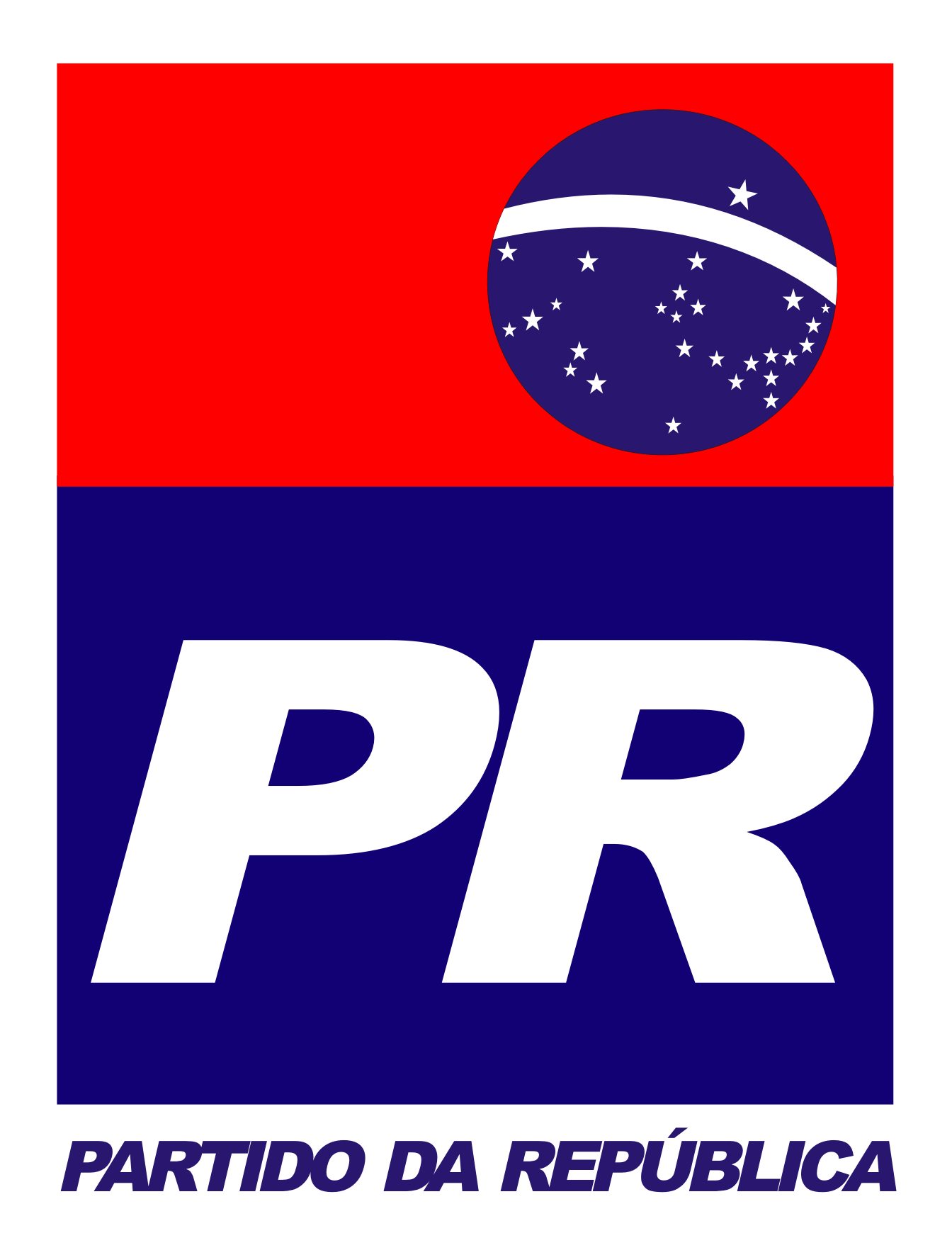 